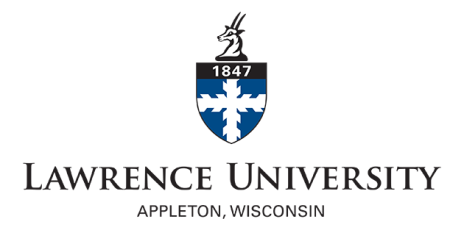 PROTOCOL CLOSURE FORMFOR IRB REVIEW OF RESEARCH INVOLVING HUMAN SUBJECTSForm must be typed—HANDWRITTEN DOCUMENTS will not be accepted.Complete this form when an approved human subject research project is concluded or cancelled.  Projects that involve long-term follow-up of participants must remain open, even if enrollment of new participants has ended.  Send the completed and signed Protocol Closure Form to irb@lawrence.edu.   Please include a final summary of the project with this form.  Attach any results, articles, and reports to support the closure.  ** A handwritten signature is not needed if this form is emailed from a Lawrence University email account.  Please type in name and date and submit to irb@lawrence.edu. 
A handwritten signature is required if this form is not emailed from a Lawrence University email account.  Please mail this form including the handwritten signature to Lawrence University, Office of Research Administration, 711 E. Boldt Way, Appleton, WI, 54911.1.  Protocol Information1.  Protocol Information1.  Protocol Information1.  Protocol Information1.  Protocol Information1.  Protocol InformationIRB Protocol Number:       IRB Protocol Number:       IRB Protocol Number:       IRB Protocol Number:       IRB Protocol Number:       IRB Protocol Number:       Project Title:       Project Title:       Project Title:       Project Title:       Project Title:       Project Title:       Type of Approval:   Full Review    Expedited   ExemptType of Approval:   Full Review    Expedited   ExemptType of Approval:   Full Review    Expedited   ExemptType of Approval:   Full Review    Expedited   ExemptType of Approval:   Full Review    Expedited   ExemptType of Approval:   Full Review    Expedited   ExemptWas this a pilot study?   Yes    No   If “Yes”, will the data be used for a larger scale study and has that protocol been submitted to IRB?   Yes    No Was this a pilot study?   Yes    No   If “Yes”, will the data be used for a larger scale study and has that protocol been submitted to IRB?   Yes    No Was this a pilot study?   Yes    No   If “Yes”, will the data be used for a larger scale study and has that protocol been submitted to IRB?   Yes    No Was this a pilot study?   Yes    No   If “Yes”, will the data be used for a larger scale study and has that protocol been submitted to IRB?   Yes    No Was this a pilot study?   Yes    No   If “Yes”, will the data be used for a larger scale study and has that protocol been submitted to IRB?   Yes    No Was this a pilot study?   Yes    No   If “Yes”, will the data be used for a larger scale study and has that protocol been submitted to IRB?   Yes    No Project start date: Project start date: Project start date: Project end date:  Project end date:  Project end date:  2.  Principal Investigator (PI)  [Complete 2a OR 2b]2.  Principal Investigator (PI)  [Complete 2a OR 2b]2.  Principal Investigator (PI)  [Complete 2a OR 2b]2.  Principal Investigator (PI)  [Complete 2a OR 2b]2.  Principal Investigator (PI)  [Complete 2a OR 2b]2.  Principal Investigator (PI)  [Complete 2a OR 2b]	2a.  Student PI 	2a.  Student PI 	2a.  Student PI 	2a.  Student PI 	2a.  Student PI 	2a.  Student PI Name:       Telephone:  xxx-xxx-xxxxTelephone:  xxx-xxx-xxxxTelephone:  xxx-xxx-xxxxTelephone:  xxx-xxx-xxxxEmail:       Course # and Name**:       Course # and Name**:       Course # and Name**:       Course # and Name**:       Course # and Name**:       Course # and Name**:       **Use “Independent Student Research” for course name if research project is not for a specific course.**Use “Independent Student Research” for course name if research project is not for a specific course.**Use “Independent Student Research” for course name if research project is not for a specific course.**Use “Independent Student Research” for course name if research project is not for a specific course.**Use “Independent Student Research” for course name if research project is not for a specific course.**Use “Independent Student Research” for course name if research project is not for a specific course.Supervisory Faculty:       Supervisory Faculty:       Supervisory Faculty Email:       Supervisory Faculty Email:       Supervisory Faculty Email:       Supervisory Faculty Email:       	2b. Faculty/Staff PI (Do not complete this section if you are a student.)	2b. Faculty/Staff PI (Do not complete this section if you are a student.)	2b. Faculty/Staff PI (Do not complete this section if you are a student.)	2b. Faculty/Staff PI (Do not complete this section if you are a student.)	2b. Faculty/Staff PI (Do not complete this section if you are a student.)	2b. Faculty/Staff PI (Do not complete this section if you are a student.)Name:       Email:       Name:       Email:       Name:       Email:       Department:       Phone:       Department:       Phone:       Department:       Phone:       3.	Co-Investigators 	3.	Co-Investigators 	3.	Co-Investigators 	3.	Co-Investigators 	3.	Co-Investigators 	3.	Co-Investigators 	Name:	     Email:	      Faculty    Student    Staff   Other (specify)      Name:	     Email:	      Faculty    Student    Staff   Other (specify)      Name:	     Email:	      Faculty    Student    Staff   Other (specify)      Name:	     Email:	      Faculty    Student    Staff   Other (specify)      Institution (if not Lawrence):       Institution (if not Lawrence):       Name:	     Email:	      Faculty    Student    Staff   Other  (specify)      Name:	     Email:	      Faculty    Student    Staff   Other  (specify)      Name:	     Email:	      Faculty    Student    Staff   Other  (specify)      Name:	     Email:	      Faculty    Student    Staff   Other  (specify)      Institution (if not Lawrence):       Institution (if not Lawrence):       4.   Participants 	4.   Participants 	4.   Participants 	4.   Participants 	4.   Participants 	4.   Participants 	4 (a) What is the TOTAL # of participants enrolled?      4 (a) What is the TOTAL # of participants enrolled?      4 (a) What is the TOTAL # of participants enrolled?      4 (a) What is the TOTAL # of participants enrolled?      4 (a) What is the TOTAL # of participants enrolled?      4 (a) What is the TOTAL # of participants enrolled?      4 (b) Has all contact with subjects been terminated?   Yes    No4 (b) Has all contact with subjects been terminated?   Yes    No4 (b) Has all contact with subjects been terminated?   Yes    No4 (b) Has all contact with subjects been terminated?   Yes    No4 (b) Has all contact with subjects been terminated?   Yes    No4 (b) Has all contact with subjects been terminated?   Yes    No4 (c) Are there any results to report?  Yes    NoIf “Yes”, will results have either direct benefit of any impact to the participants?   Yes    No4 (c) Are there any results to report?  Yes    NoIf “Yes”, will results have either direct benefit of any impact to the participants?   Yes    No4 (c) Are there any results to report?  Yes    NoIf “Yes”, will results have either direct benefit of any impact to the participants?   Yes    No4 (c) Are there any results to report?  Yes    NoIf “Yes”, will results have either direct benefit of any impact to the participants?   Yes    No4 (c) Are there any results to report?  Yes    NoIf “Yes”, will results have either direct benefit of any impact to the participants?   Yes    No4 (c) Are there any results to report?  Yes    NoIf “Yes”, will results have either direct benefit of any impact to the participants?   Yes    No5.	Adverse Events, Unanticipated Problems, and Protocol Violations	5.	Adverse Events, Unanticipated Problems, and Protocol Violations	5.	Adverse Events, Unanticipated Problems, and Protocol Violations	5.	Adverse Events, Unanticipated Problems, and Protocol Violations	5.	Adverse Events, Unanticipated Problems, and Protocol Violations	5.	Adverse Events, Unanticipated Problems, and Protocol Violations	5 (a) Have you encountered and reported any adverse events?   Yes    No               If “Yes,” how many?       5 (a) Have you encountered and reported any adverse events?   Yes    No               If “Yes,” how many?       5 (a) Have you encountered and reported any adverse events?   Yes    No               If “Yes,” how many?       5 (a) Have you encountered and reported any adverse events?   Yes    No               If “Yes,” how many?       5 (a) Have you encountered and reported any adverse events?   Yes    No               If “Yes,” how many?       5 (a) Have you encountered and reported any adverse events?   Yes    No               If “Yes,” how many?       5 (b) Have you encountered and reported any unanticipated problems?  Yes    No      If “Yes,” how many?       5 (b) Have you encountered and reported any unanticipated problems?  Yes    No      If “Yes,” how many?       5 (b) Have you encountered and reported any unanticipated problems?  Yes    No      If “Yes,” how many?       5 (b) Have you encountered and reported any unanticipated problems?  Yes    No      If “Yes,” how many?       5 (b) Have you encountered and reported any unanticipated problems?  Yes    No      If “Yes,” how many?       5 (b) Have you encountered and reported any unanticipated problems?  Yes    No      If “Yes,” how many?       5 (c) Have you encountered and reported any protocol violations?  Yes    No          If “Yes,” how many?       5 (c) Have you encountered and reported any protocol violations?  Yes    No          If “Yes,” how many?       5 (c) Have you encountered and reported any protocol violations?  Yes    No          If “Yes,” how many?       5 (c) Have you encountered and reported any protocol violations?  Yes    No          If “Yes,” how many?       5 (c) Have you encountered and reported any protocol violations?  Yes    No          If “Yes,” how many?       5 (c) Have you encountered and reported any protocol violations?  Yes    No          If “Yes,” how many?       6.  Reason for Protocol Closure6.  Reason for Protocol Closure6.  Reason for Protocol Closure6.  Reason for Protocol Closure6.  Reason for Protocol Closure6.  Reason for Protocol Closure6 (a) What is the reason work has ended on this project? (check all that apply) All research investigation activities completed including data analysis and reporting.   Human subject accrual/involvement and data collection is complete.  No follow-up planned with participants.  Data are de-identified (no longer contains identifiers or codes that can link them to individuals).  Only remaining activity is data analysis.   Project no longer funded. PI never initiated project. PI no longer at Lawrence University. PI intends to leave Lawrence University and continue research at another institution. (Specify institution)       Project cancelled for other reason.  Please describe:      6 (a) What is the reason work has ended on this project? (check all that apply) All research investigation activities completed including data analysis and reporting.   Human subject accrual/involvement and data collection is complete.  No follow-up planned with participants.  Data are de-identified (no longer contains identifiers or codes that can link them to individuals).  Only remaining activity is data analysis.   Project no longer funded. PI never initiated project. PI no longer at Lawrence University. PI intends to leave Lawrence University and continue research at another institution. (Specify institution)       Project cancelled for other reason.  Please describe:      6 (a) What is the reason work has ended on this project? (check all that apply) All research investigation activities completed including data analysis and reporting.   Human subject accrual/involvement and data collection is complete.  No follow-up planned with participants.  Data are de-identified (no longer contains identifiers or codes that can link them to individuals).  Only remaining activity is data analysis.   Project no longer funded. PI never initiated project. PI no longer at Lawrence University. PI intends to leave Lawrence University and continue research at another institution. (Specify institution)       Project cancelled for other reason.  Please describe:      6 (a) What is the reason work has ended on this project? (check all that apply) All research investigation activities completed including data analysis and reporting.   Human subject accrual/involvement and data collection is complete.  No follow-up planned with participants.  Data are de-identified (no longer contains identifiers or codes that can link them to individuals).  Only remaining activity is data analysis.   Project no longer funded. PI never initiated project. PI no longer at Lawrence University. PI intends to leave Lawrence University and continue research at another institution. (Specify institution)       Project cancelled for other reason.  Please describe:      6 (a) What is the reason work has ended on this project? (check all that apply) All research investigation activities completed including data analysis and reporting.   Human subject accrual/involvement and data collection is complete.  No follow-up planned with participants.  Data are de-identified (no longer contains identifiers or codes that can link them to individuals).  Only remaining activity is data analysis.   Project no longer funded. PI never initiated project. PI no longer at Lawrence University. PI intends to leave Lawrence University and continue research at another institution. (Specify institution)       Project cancelled for other reason.  Please describe:      6 (a) What is the reason work has ended on this project? (check all that apply) All research investigation activities completed including data analysis and reporting.   Human subject accrual/involvement and data collection is complete.  No follow-up planned with participants.  Data are de-identified (no longer contains identifiers or codes that can link them to individuals).  Only remaining activity is data analysis.   Project no longer funded. PI never initiated project. PI no longer at Lawrence University. PI intends to leave Lawrence University and continue research at another institution. (Specify institution)       Project cancelled for other reason.  Please describe:      7.	Document Retention	7.	Document Retention	7.	Document Retention	7.	Document Retention	7.	Document Retention	7.	Document Retention	Federal guidelines mandate consent forms must be retained for at least three years following completion of the research.  7 (a) Please indicate the location of where consent forms will be kept.       Federal guidelines mandate consent forms must be retained for at least three years following completion of the research.  7 (a) Please indicate the location of where consent forms will be kept.       Federal guidelines mandate consent forms must be retained for at least three years following completion of the research.  7 (a) Please indicate the location of where consent forms will be kept.       Federal guidelines mandate consent forms must be retained for at least three years following completion of the research.  7 (a) Please indicate the location of where consent forms will be kept.       Federal guidelines mandate consent forms must be retained for at least three years following completion of the research.  7 (a) Please indicate the location of where consent forms will be kept.       Federal guidelines mandate consent forms must be retained for at least three years following completion of the research.  7 (a) Please indicate the location of where consent forms will be kept.       7 (b) Please indicate where and how the data are filed and stored?       7 (b) Please indicate where and how the data are filed and stored?       7 (b) Please indicate where and how the data are filed and stored?       7 (b) Please indicate where and how the data are filed and stored?       7 (b) Please indicate where and how the data are filed and stored?       7 (b) Please indicate where and how the data are filed and stored?       7 (c) How will confidentiality and data access will be secured?       	7 (c) How will confidentiality and data access will be secured?       	7 (c) How will confidentiality and data access will be secured?       	7 (c) How will confidentiality and data access will be secured?       	7 (c) How will confidentiality and data access will be secured?       	7 (c) How will confidentiality and data access will be secured?       	8.  Signatures	8.  Signatures	8.  Signatures	8.  Signatures	8.  Signatures	8.  Signatures	Signature of Principal Investigator**                                                                          DateSignature of Principal Investigator**                                                                          DateSignature of Principal Investigator**                                                                          DateSignature of Principal Investigator**                                                                          DateSignature of Principal Investigator**                                                                          DateSignature of Principal Investigator**                                                                          DateSignature of Supervisory Faculty Member**                                                              Date Signature of Supervisory Faculty Member**                                                              Date Signature of Supervisory Faculty Member**                                                              Date Signature of Supervisory Faculty Member**                                                              Date Signature of Supervisory Faculty Member**                                                              Date Signature of Supervisory Faculty Member**                                                              Date 